This Forward Plan was published on 9 December 2019.  It will be published and updated on a monthly basis. 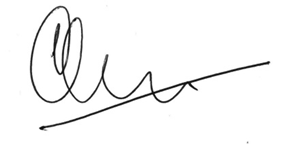 Signed Councillor D.B. OliverLeader of the Council, 9 December 2019Key Decision / Non-Key DecisionDecision TakerDate to be takenConsultees and methodDocuments to be submitted to the decision taker in relation to the matter2Lead Officer / Member to make representations to / and the date to be submitted by Draft Revenue Budget Proposals 2020/21Cabinet13 January 2020ReportRobin Vennard - Assistant Director Resources 01424 787711Robin.vennard@rother.gov.ukTo receive the draft recommendations from the Overview and Scrutiny Committee on Service Level AgreementsCabinet13 January 2020Outside organisations in receipt of a Service Level Agreement; Councillor representatives; service officers.  Interviews / presentations.Reference from the OSCBen Hook - Head of Acquisitions, Transformation and Regeneration01424 787860Ben.hook@rother.gov.ukPerformance Progress Report: Second Quarter 2019/20 – to receive any resulting recommendations, if any.Cabinet13 January 2020ReportBen Hook - Head of Acquisitions, Transformation and Regeneration01424 787860Ben.hook@rother.gov.ukTo consider the funding shortfall in respect of the proposed skatepark and BMX track at Sidley Recreation Ground.Cabinet13 January 2020ReportJoe Powell - Head of Housing and Community ServicesHousing and Community 01424 787530Joe.powell@rother.gov.ukTo consider a revised programme of works to restore, conserve and enhance the East Parade promenade features and public realm space in Bexhill.  Cabinet13 January 2020ReportJoe Powell - Head of Housing and Community ServicesHousing and Community 01424 787530Joe.powell@rother.gov.ukBlackfriars UpdateCabinet13 January 2020ReportBen Hook - Head of Acquisitions, Transformation and Regeneration01424 787860Ben.hook@rother.gov.ukBexhill Leisure Centre UpdateCabinet13 January 2020Ben Hook - Head of Acquisitions, Transformation and Regeneration01424 787860Ben.hook@rother.gov.ukDigitising Payment ChannelsCabinet13 January 2020Ben Hook - Head of Acquisitions, Transformation and Regeneration01424 787860Ben.hook@rother.gov.ukTo consider whether to renew the Council’s SEE Charter for Elected Member DevelopmentCabinet13 January 2020The Member Development Task Group / ReportReference from the MDTGLisa Cooper - Democratic Services Manager01424 787813Lisa.cooper@rother.gov.uk Street Naming and Numbering PolicyCabinet13 January 2020ReportBen Hook - Head of Acquisitions, Transformation and Regeneration01424 787860Ben.hook@rother.gov.ukOSC Ref: Key Performance Targets 2020/2021Cabinet10 February 2020ReportRobin Vennard - Assistant Director Resources01424 787711Robin.vennard@rother.gov.ukDraft Revenue Budget Proposals 2020/21Cabinet10 February 2020ReportRobin Vennard - Assistant Director Resources01424 787711Robin.vennard@rother.gov.ukCapital Programme 2019/20 to 2024/25 and Capital StrategyCabinet10 February 2020ReportRobin Vennard - Assistant Director Resources01424 787711Robin.vennard@rother.gov.ukEnvironmental Policy ProposalsCabinet10 February  2020ReportBen Hook - Head of Acquisitions, Transformation and Regeneration01424 787860Ben.hook@rother.gov.ukTreasury Management Strategy and Annual Investment StrategyCabinet10 February 2020ReportRobin Vennard - Assistant Director Resources01424 787711Robin.vennard@rother.gov.ukTo recommend to Council the Housing Allocations PolicyCabinet10 February 2020Current and potential housing needs applicants; Existing social housing tenants; local providers of social housing where the Council has nomination rights; Department Work & Pensions; Mental Health Services; ESCC; Neighbouring local authorities; Local organisations that support vulnerable groups that could be affected by changes to the policies; Finance; Housing Benefit & Council Tax; Parish / Town Councils; 	Customer Services; Legal Services; PlanningVia email link to questionnaire / newsletters / MyAlerts.ReportJoe Powell - Head of Housing and Community ServicesHousing and Community 01424 787530Joe.powell@rother.gov.ukTo consider the award of Community Grants Round 2for 2019/20Cabinet9 March 2020Community Grants PanelReportBen Hook - Head of Acquisitions, Transformation and Regeneration01424 787860Ben.hook@rother.gov.ukTo consider a reference from the Overview and Scrutiny Committee on the Corporate Plan Consultation Plan.Cabinet6 April 2020ReportBen Hook - Head of Acquisitions, Transformation and Regeneration01424 787860Ben.hook@rother.gov.ukPerformance Progress Report: Third Quarter 2019/20 – to receive any resulting recommendations, if any.Cabinet6 April 2020ReportBen HookHead of Acquisitions, Transformation and Regeneration01424 787860Ben.hook@rother.gov.uk